PRIJAVNI OBRAZAC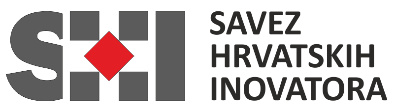 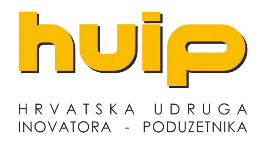 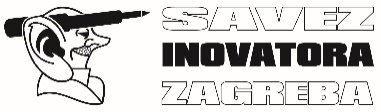 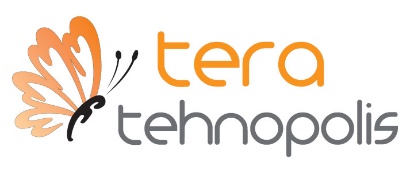 NAPOMENA:Uz ovaj obrazac potrebno je dostaviti vidljivu fotografiju/nacrt inovacije.Potpisanu prijavu je potrebno dostaviti osobno, pismom ili e-poštom u skeniranom obliku matičnoj udruzi preko koje se prijavljujete ili organizatorima, suorganizatorima izložbe.Također, potrebna je dostava ispunjenog prijavnog obrasca u .docx formatu (WORD) 
putem e-pošte.Datum, mjesto:                                                                     Potpis prijavitelja:UPUTE ZA POPUNJAVANJE PODATAKA O INOVACIJIOpis inovacijeOpis inovacije treba se sastojati od:Općeniti opis – potrebno je navesti općenite značajke inovacije.Prednosti inovacije – potrebno je navesti koje su prednosti korištenja Vaše inovacije.Namjena inovacije – potrebno je navesti područje primjene Vaše inovacije.Podaci o inovaciji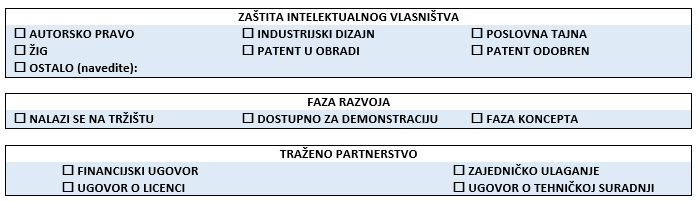 Slika: Prikaz polja ''Podaci o inovaciji''Kako biste odabrali željenu tvrdnju potrebno je lijevim klikom miša kliknuti na kockicu. Nakon klika u kockici (checkbox) se pojavljuje znak „x“.Zaštita intelektualnog vlasništvaPojašnjenje vrsta zaštite je niže navedeno.Autorsko pravo (engl. Copyright) – je pravo autora u pogledu njegovog autorskog djela. Autori djela iz područja književnosti, znanosti i umjetnosti imaju isključivo pravo korištenja svog djela, a drugima mogu odobriti ili zabraniti korištenje djela. Autorskim pravom ne štiti se ideja nego autorsko djelo koje je izražaj ideje, bez obzira na vrstu ili kvalitetu izražavanja. Autorsko pravo nastaje samim ostvarenjem djela i, za razliku od većine drugih oblika intelektualnog vlasništva, ne podliježe administrativnim ili registracijskim postupcima.Industrijski dizajn (engl. Design rights) – štiti prostorna ili plošna obilježja proizvoda (industrijski ili zanatski proizvedenog predmeta), vidljiva pri njegovoj normalnoj (namjenskoj) uporabi. Prostorna obilježja su oblik i obris proizvoda, a plošna obilježja su šare, crte, boje, tekstura te kombinacije navedenih obilježja.Poslovna tajna (engl. Secret Know-how) – definirana je kao informacija koja je tajna, ima komercijalnu vrijednost zbog toga što je tajna i u odnosu na koju je osoba koja tu informaciju zakonito kontrolira poduzela razumne korake da je očuva kao tajnu.Žig (engl. Trade Marks) – je isključivo pravo priznato za znak koji služi za razlikovanje proizvoda i/ili usluga jedne osobe od ostalih osoba u gospodarskom prometu. Ime, logotip, amblem, etiketu ili druga razlikovna obilježja vašeg proizvoda i/ili usluge moguće je zaštititi žigom.Patent (engl. Patent) – je isključivo pravo priznato za izum koji nudi novo rješenje nekog tehničkog problema. Patent se priznaje za izume koji se odnose na proizvod, postupak ili primjenu.Patent u obradi (engl. Patent(s) applied for but not yet granted) – podnesena prijava patenta. Nakon podnošenja prijave, državni zavod za intelektualno vlasništvo provodi odgovarajući postupak ispitivanja sadržaja patentne prijave.Patent odobren (engl. Patents granted) – ako je odgovarajućim postupkom utvrđeno da prijava zadovoljava propisane uvjete, državni zavod za intelektualno vlasništvo dostavlja podnositelju prijave na suglasnost tekst prijave koju namjerava priznati, te se nakon dobivene suglasnosti i podmirenja propisanih troškova izdaje rješenje o priznanju patenta, patent se upisuje u Registar patenata te se na zahtjev izdaje odgovarajuća Isprava o patentu i patentni spis.Ostalo (navedite) (engl. Other) – ukoliko ste na Vašoj inovaciji primijenili stupanj zaštite intelektualnog vlasništva koji nije ponuđen, potrebno je isti napisati. Prvo je potrebno lijevim klikom miša kliknuti na kockicu pored riječi „OSTALO“ te je nakon toga potrebno lijevim klikom miša kliknuti ispod riječi „OSTALO“ nakon čega Vam se otvara polje za upis u koje je potrebno upisati stupanj zaštite.Faza razvoja Pojašnjenje pojedinih faza razvoja inovacije je niže navedeno.Nalazi se na tržištu (engl. Already on the market) – dostupno ljudima za kupovinu.Dostupno za demonstraciju (engl. Available for demonstration) – promocija proizvoda potencijalnim kupcima.Faza koncepta (engl. Concept Stage) – posjedovanje povjerljivih informacija u obliku ne patentiranih izuma, formula, dizajn, crteža, postupaka.Traženo partnerstvo Pojašnjenje pojedinih tipova partnerstva je niže navedeno.Financijski ugovor (engl. Financial agreement) – ugovor o ulaganju u projekt ili poslovni pothvat (npr. kredit, djelomičan prijenos dionica).Zajedničko  ulaganje (engl. Joint venture agreement) – ugovor kojim se dva poslovna subjekta  zajedno upuštaju u neki poslovni pothvat radi zajedničkog dobitka.Ugovor o licenci (engl. License agreement) – ugovor o prijenosu prava koji uključuju odobrenje (od strane davatelja licence) za korištenje licenciranog materijala (tražitelju licence), u zamjenu za naknadu ili udjela profita.Ugovor o tehničkoj suradnji (engl. Technical cooperation agreement) – ugovor između dva poslovna subjekta o zajedničkom korištenju sredstava i vještina u cilju daljnjeg razvoja tehničkih aspekata proizvoda ili tehnologije.AUTOR:Ime i prezime: Adresa:Telefon:Fax:E-mail:Koautori:MENTOR*:Ime i prezime: Adresa:Telefon:Fax:E-mail:* samo za srednjoškolce i studente* samo za srednjoškolce i studenteTVRTKA/OBRAZOVNA INSTITUCIJA:Naziv: Adresa:Telefon:Fax:E-mail:Web stranica:NAZIV I OPIS INOVACIJE:do 150 riječi (duži opis inovacije moguće je dostaviti izvan ovog obrasca)Naziv:Opis: PREDNOSTI INOVACIJE:NAMJENA INOVACIJE:ZAŠTITA INTELEKTUALNOG VLASNIŠTVAZAŠTITA INTELEKTUALNOG VLASNIŠTVAZAŠTITA INTELEKTUALNOG VLASNIŠTVAZAŠTITA INTELEKTUALNOG VLASNIŠTVAZAŠTITA INTELEKTUALNOG VLASNIŠTVA AUTORSKO PRAVO AUTORSKO PRAVO INDUSTRIJSKI DIZAJN INDUSTRIJSKI DIZAJN POSLOVNA TAJNA ŽIG OSTALO (navedite): ŽIG OSTALO (navedite): PATENT U OBRADI PATENT U OBRADI PATENT ODOBRENFAZA RAZVOJAFAZA RAZVOJAFAZA RAZVOJAFAZA RAZVOJAFAZA RAZVOJA NALAZI SE NA TRŽIŠTU NALAZI SE NA TRŽIŠTU DOSTUPNO ZA DEMONSTRACIJU DOSTUPNO ZA DEMONSTRACIJU FAZA KONCEPTATRAŽENO PARTNERSTVOTRAŽENO PARTNERSTVOTRAŽENO PARTNERSTVOTRAŽENO PARTNERSTVOTRAŽENO PARTNERSTVO FINANCIJSKI UGOVOR FINANCIJSKI UGOVOR FINANCIJSKI UGOVOR ZAJEDNIČKO ULAGANJE ZAJEDNIČKO ULAGANJE UGOVOR O LICENCI UGOVOR O LICENCI UGOVOR O LICENCI UGOVOR O TEHNIČKOJ SURADNJI UGOVOR O TEHNIČKOJ SURADNJITipski prostor:Tipski prostor:Stavite znak „X“ uz tipski prostor koji želiteStavite znak „X“ uz tipski prostor koji želiteTipski prostor 1 inovatori pojedinci – 2 m2Tipski prostor 1 inovatori pojedinci – 2 m2400,00 HRKBez naknade za članove udruga hrvatskih inovatora 
članice Saveza hrvatskih inovatora 400,00 HRKBez naknade za članove udruga hrvatskih inovatora 
članice Saveza hrvatskih inovatora Tipski prostor 2 obrti i trgovačka društva – 12 m2Tipski prostor 2 obrti i trgovačka društva – 12 m210.000,00 HRK10.000,00 HRKTipski prostor 3 udruge inovatora – 12 m2Tipski prostor 3 udruge inovatora – 12 m2posebni uvjetiposebni uvjetiTipski prostor 4 prodajna izložba – 6 m2Tipski prostor 4 prodajna izložba – 6 m26.000,00 HRK6.000,00 HRK